Water Color with Pen & Ink Lines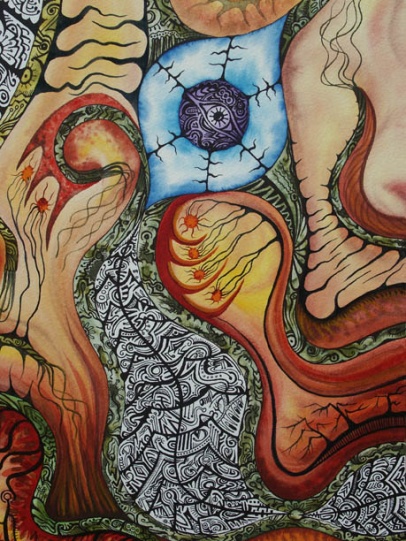 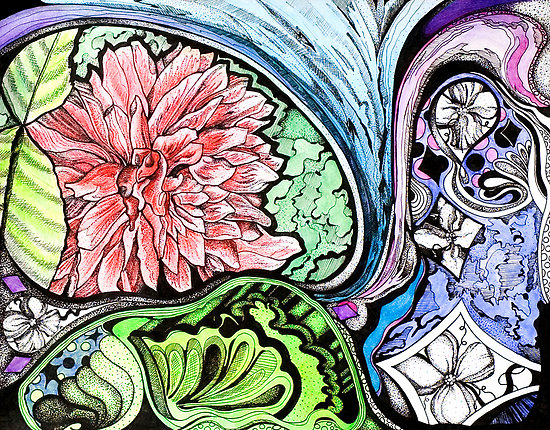 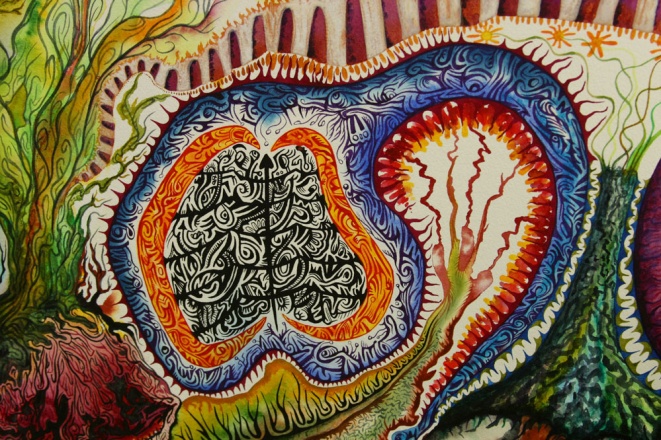 Materials: 11x14 watercolor paper, watercolors, pencil, sharpiesProcedure:In your sketchbook divide a sheet into six sections and create six contour line drawings using sharpie (See 2.) Each section should contain descriptive and expressive lines. Include: Hatching, Cross Hatching, curved, jagged, straight, diagonal, etc.Take a test strip of watercolor paper and practice watercolor techniques. Wet on wet, wet on dry. Experiment and see what you like.Sketch out 3 separate designs. Will you be using bold contour lines, thin lines. Will your work represent (realistic) something or be non-representational (abstract) like Kandinsky’s work?Make sure you plan your balance arrangement. Will it be Symmetrical, Asymmetrical or Radial?Use watercolor to paint your background for your line drawing.Wait for your watercolor to dry and then lightly draw with pencil your lines.Once your lines are drawn use a sharpie emphasize your contour lines.